17.04.2020                                                                                                              kl. VIaPowtórzenie ( nie wpisujemy do zeszytu)Liczby dziesiętne dodajemy i odejmujemy sposobem pisemnym tak samo jak liczby naturalne. Dodawanie i odejmowanie zaczynasz zawsze  od lewej strony.Przykłady: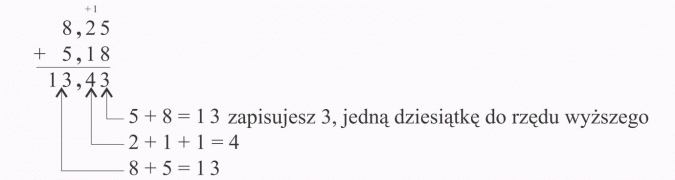 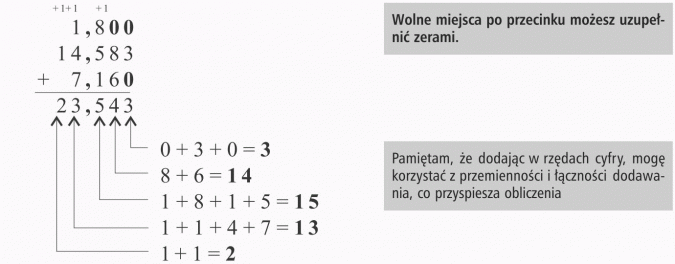 Ważne!!Pamiętaj, że przecinek zawsze musi być pod przecinkiem. Po przecinku w wolne miejsca możesz dopisać 0Aby lepiej zrozumieć temat proponuję film :https://www.youtube.com/watch?v=naQBOLaRBeYWpisujemy do zeszytu.Temat: Dodawanie pisemne liczb dziesiętnych.Zad. 1 Dodaj liczby dziesiętne sposobem pisemnym87,48 + 15,72 =10.35 + 9,77 =  2,056 + 0,175 = Zad. 2 Marek kupił jabłka za 3,20 zł, czereśnie za 4,50 zł i pomidory za 3,84 zł. Ile zapłacił za swoje zakupy? (Nie wpisujemy do zeszytu)Zadania wykonaj w zeszycie, jeżeli z którymś zadaniem masz problem to poproś o pomoc rodzica lub je pomnij. Zadania odeślij do godziny 16.00 (email lub zdjęcie  bw7406@gmail.com)Podkreśl właściwe lub napisz literkę a, b, lub c w kwadracie przy temacieCzy zadania wykonałeś:A. samodzielnie,B. z niewielką pomocą członków rodziny,C. z dużą pomocą członków rodziny.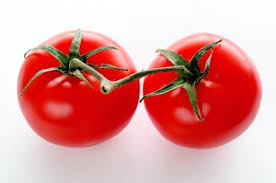 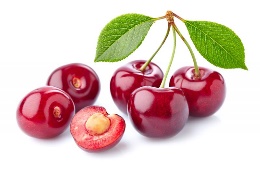 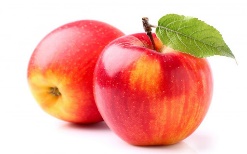 